新书推荐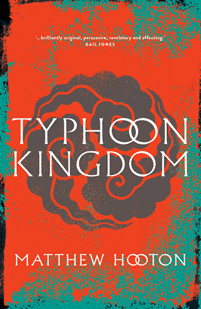 中文书名：《台风王国》英文书名:TYPHOON KINGDOM作者：Mathew Hooton出版社：UWA Publishing 代理公司：ANA/ Cindy Zhang页数：288页出版时间： 2019年4月代理地区：中国大陆、台湾审读资料：电子稿类型：小说内容简介：这部绝妙的历史小说以十七世纪遭遇船只失事的荷兰海员的日记，和韩国现今幸存的慰安妇的证词为基础创作的。《台风王国》是一个关于战争、浪漫和生死存亡的故事，它为韩国在争取独立的关键时刻赋予了生气与活力。近期各家媒体都在报道有关朝鲜半岛的新闻，一切都可以追溯到很久以前地缘政治的问题。韩国在长久以来，在苦难和牺牲巨大的背景下，人们对统一的愿望非常强烈，马特在书中写得非常好。其中还有一种微妙和复调的结构感，将小说的两个时间线上和它们之间难以捉摸的穿插衔接把握得非常好。每一个人物都有着各自独特的声音，都有着强烈的同情心。马修在构建一个宏大的全景叙事时，从不将情节强加于人物或增加任何无所不知的角色。一切都是以感性和同情心完成的，充满了幽默的叙述、历史的敏锐和强烈的讽刺感。这部小说会让人感觉身临其境，扣人心弦，急切想知道接下来发生了什么。在我看来，这是一个难得一见的、真正的小说家才能做到的，他让我回忆起罗辛顿·米斯特里在《很好的平衡》（A Fine Balance）中所写的印度。这是一本激动人心、细致入微、将历久弥新的小说。1653年，荷兰东印度公司的“雀鹰号”商船沉没在韩国岛屿附近，一位名叫海珠（Hae-jo）的当地渔民带领船上的簿记员去首尔寻找其他幸存的海员。这两个人，其中一个从来没有登上过韩国内陆，另一个完全不会说簿记员使用的语言。两个人很快就被迫从兄弟情谊与国家独立之中做选择。三百年后，韩国被日本占领，柳真被人从家中带走，逼迫她成了慰安妇。一名年轻的士兵必须在日本投降以及后来朝鲜战争的混乱局面中找到她。作者简介：马修·胡顿（Mathew Hooton）在韩国当了四年的编辑和教师，在那里他第一次了解了荷兰海难和韩国慰安妇的困境。他的第一部小说《德洛恩之路》（Deloune Road）于2010年由诺普夫出版社和乔纳森开普出版社出版，该书在2010年获得了卫报评选的“非布克奖佳作”。他拥有澳大利亚阿德莱德大学的博士学位，并在该校教授创造性写作。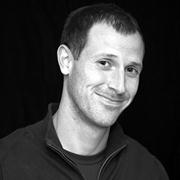 谢谢您的阅读！请将回馈信息发至：张滢 (Cindy Zhang)安德鲁·纳伯格联合国际有限公司北京代表处北京市海淀区中关村大街甲59号中国人民大学文化大厦1705室，100872电 话：010-82504506传 真：010-82504200Email:  Cindy@nurnberg.com.cn网 址: http://www.nurnberg.com.cn新浪微博：http://weibo.com/nurnberg豆瓣小站：http://site.douban.com/110577/微信订阅号：安德鲁书讯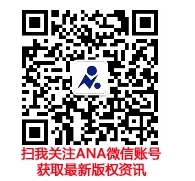 